	Itália - 2020  Roma - Porto Ercole - Castiglione della Pescaia - Firenze 13 dias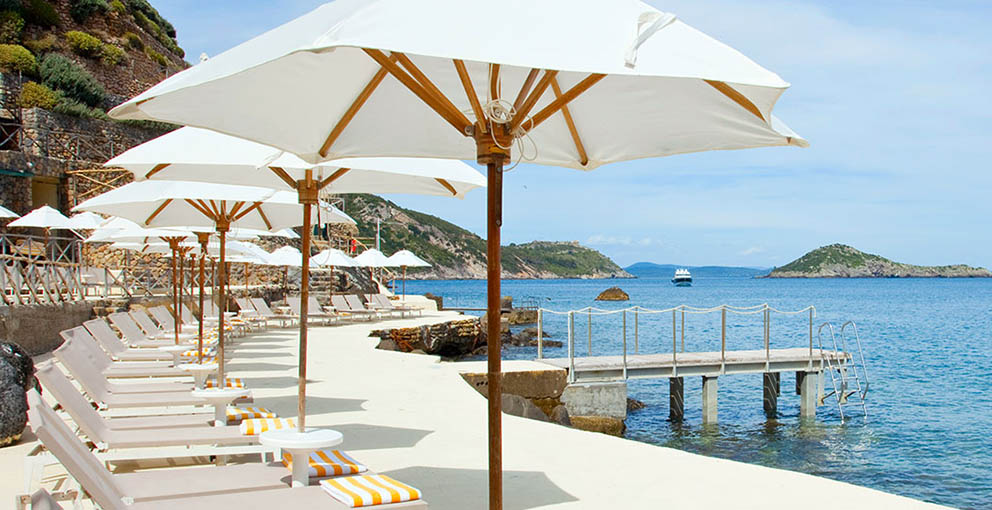 1º dia - RomaChegada a Roma. Cidade que cativa seus visitantes no primeiro olhar, seja por seu imponente Coliseu ou uma simples lambreta vermelha percorrendo suas estreitas ruas. Conhecida como a Cidade Eterna, está situada às margens do rio Tibre, cercada de ruínas e história, de arte, moda e deliciosa gastronomia. Hospedagem por 3 noites, com café da manhã.2º dia - Roma Dia livre pra atividades independentes. A cada esquina se descobre algo novo e cada detalhe, faz com que os viajantes tenham mais vontade de explorá-la. São ruelas, praças, fontes, restaurantes, coloridas sorveterias e um povo divertido e falante, isso tudo torna essa cidade única e inesquecível. 3º dia - RomaDia livre pra atividades independentes. Sugerimos conhecer alguns pontos turísticos imperdíveis: Fontana de Trevi, Piazza de Spagna, Panteon, Vaticano, Coliseu, Piazza Navona, Piazza de San Pietro, o pitoresco bairro Trastevere e outros.4º dia - Roma - Porto Ercole - aprox. 2h30Saída em direção a Porto Ercole - percurso de aproximadamente 02h30.  Chegada ao hotel Il Pellicano, região da Toscana al Mare. É considerado o refúgio de verão dos jet-setters - localizado entre o Monte Argentário e Porto Ercole, possui uma praia privativa, onde são servidos aperitivos e outros mimos. O hotel é puro glamour, perfeito para aproveitar os prazeres da vida - beber, comer bem, tomar sol e encontrar gente interessante. Hospedagem por 3 noites, com café da manhã. 5º ao 7º dia - Porto ErcoleDias livres para usufruir da estrutura que o hotel oferece.8º dia - Porto Ercole - Castiglione della Pescaia  Viagem em direção a Castiglione della Pescaia - percurso de aproximadamente 01h30. Chegada  e recepção no hotel L’Andana. A paixão do renomado chef Alain Ducasse pela Itália levou-o a criar um novo resort no coração da Toscana: assim nasceu o hotel L’ Andana. Com seus 500 hectares, localizado no coração da Toscana Maremma, no sul de Chianti e Siena e a poucos passos de distância de Grosseto. Hospedagem por 2 noites, com café manhã.9º dia - Castiglione della Pescaia Dia livre para usufruir da estrutura que o hotel oferece. Sugerimos passeio para charmosa cidade de Castiglione della Pescaia. Entre o azul do mar e o verde das colinas este pequeno vilarejo medieval, possui um belíssimo borgo super bem conservado, cercado por ruelas floridas com pequenos bares e restaurantes típicos. 10º dia - Castiglione della Pescaia - FirenzePela manhã viagem em direção a Firenze. Chegada e recepção no hotel.  Hospedagem por 2 noites, com café da manhã. 11 º e 12 º dia - FirenzeDias livres para atividades independentes. Sugerimos passeio a pé pela linda cidade e visita à Galleria dell' Accademia, para apreciar a impressionante escultura de David, de Michelangelo e a Galleria degli Uffizi, um dos museus de pintura e escultura mais famosos e antigos do mundo. Sua coleção compreende obras-primas aclamadas, incluindo trabalhos de Giotto, Piero della Francesca, Fra Angelico, Botticelli, Leonardo da Vinci, Raphael, Michelangelo e Caravaggio13º dia - FirenzeDia livre para atividades independentes.Preço do Roteiro Terrestre, por pessoa em EuroValores informativos sujeitos a disponibilidade e alteração de valores até a confirmação. Preços finais somente serão confirmados na efetivação da reserva. Não são válidos para períodos de feiras, feriados, Natal e Reveillon, estando  sujeitos a políticas e condições diferenciadas.Observação:Os hotéis mencionados acima incluem taxas locais.O critério internacional de horários de entrada e saída dos hotéis, normalmente é:Check-in: 15h00				Check-out: 11h00.O roteiro inclui:3 noites  em Roma3 noites em Porto Ercole 2 noites em Castiglione della Pescaia2 noites em FirenzeCafé da manhã diárioLocação de carro O roteiro não inclui:Passagem aérea Despesas com documentos e vistosDespesas de caráter pessoal, gorjetas, telefonemas, etc.Qualquer item que não esteja no programaDocumentação necessária para portadores de passaporte brasileiro:Passaporte: validade mínima de 6 meses da data de embarque com 2 páginas em brancoVisto: para portadores de passaporte brasileiro, não é necessário visto para a ItáliaVacina: não é necessário Valores em euro  por pessoa, sujeitos à disponibilidade e alteração sem aviso prévio.09/04/2020CIDADEHOTELCATEGORIANOITESRomaHasslerLuxo3Porto ErcoleIl PellicanoLuxo3Castiglione della PescaiaL’ AndanaLuxo2FirenzeJKLuxo2VALIDADEAté nov 20Apto Duploa partir de € 3.850